Job Description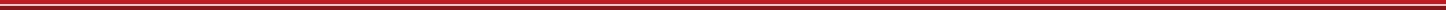 JOB TITLE: Marketing ManagerGRADE: 3REPORTING TO: Head of Marketing LOCATION: LondonABOUT US:ERS is the UK's largest specialist motor insurer with an A+ rating. We recognise that for some, motor insurance is more than just a must-have; it's a way of taking care of what stands at the heart of their passion or livelihoods. For those people, standard insurance isn't enough. That's why we work exclusively with motor insurance brokers to help get under the skin of the most difficult insurance risks, helping build products to meet their customer’s needs. THE ROLE:We’ve recently expanded the marketing team to drive greater growth in our specialist business areas. The Marketing Manager will work alongside their counterparts in the product and sales team, using the full marketing mix to cost-effectively create sustainable demand for ERS’ products amongst the target audience. KEY RESPONSIBILITIES:Over-arching goals are to:Drive the reputation for your products amongst the target audienceIncrease quote volume for your productsWiden depth of use and breadth of distribution for your productsRetain existing business Understand the audience’s pain points and needsOwn the value proposition, positioning and messaging for your products - be the single voice of truth for communications and messagingDevelop your product’s Marketing Strategy Build, develop and manage the lifecycle of the external marketing plan and communication scheduleUse the full marketing mix to create stand-out, engaging content through email, events, partner marketing, influencer marketing, organic and paid digital advertising, lead-gen campaigns, social media, PR and blogsRun digitally-led, integrated marketing campaigns end-to-end, including content developmentDeliver sustainable demand and qualified sales leads to Business Development counterparts. Lead and develop existing partnershipsWork alongside broker partners to showcase ERS’ value and differentiation Work with Head of Planning to appropriately schedule campaigns activity to ensure delivery of the right message, to the right customer, at the right time and in the right place.Create relationships with industry and consumer media titles where appropriateTest, learn and optimize campaigns to drive effectivenessBuild out marketing automation for your products Capture and report learnings - build best practice KEY DESIRABLE ATTRIBUTES:The ideal candidate will have experience working in a similar role, preferably within a creative environment Experience in a marketing communications, go-to-market campaign or acquisition roleProven experience in lead-generation / lead nurtureStrong digital marketing experiencePrevious experience of building marketing automation strategies and executing strategiesMeticulous organizational and planning skillsHappy to be hands-on, with a can-do attitudeClear understanding of how to develop differentiated value propositions, positioning and messaging in a crowded marketDemonstrable experience of delivering stand-out marketing integrated campaignsEntrepreneurial attitude, proactive and go-getter Demonstrate strategic ability and commercial thinking A strong understanding of different multi-channel marketing capabilities and how they work in tandem including; search, display, social, PR etcTrack record in achieving business KPI’s directly resulting from marketing activationExcellent written, oral and presentation skillsAbility to move fast and react to the business’ needsDetailed knowledge of current digital marketing trends and best practiceSelf-motivation and proactivityKEY PERSONAL DESIRABLES: Customer focusedInnovative CollaborativeSelf-starter – don’t wait to be askedStrong influencing skills Accepts feedback with positive intentExperience in insurance industry is not essentialName (PRINT): .…………………………………………………………………Signature: ………………………………………………………………………….Date: ……………………………………………………………………………………